МІСЦЕВЕ САМОВРЯДУВАННЯ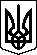 ЛЯШКІВСЬКА СІЛЬСЬКА РАДА      ДНІПРОВСЬКОГО РАЙОНУ ДНІПРОПЕТРОВСЬКОЇ ОБЛАСТІ		ВОСЬМОГО  СКЛИКАННЯДЕСЯТА  СЕСІЯ_____________________________________________________Р І Ш Е Н Н ЯПро звіт сільського голови про роботу Ляшківської  сільської ради та її виконавчого комітету за 2021 рік        Заслухавши звіт сільського голови Омелян Ю.В.  «Про роботу Ляшківської  сільської ради  та її виконавчого комітету” та керуючись статтею 26 Закону України «Про місцеве самоврядування в Україні», сільська радаВИРІШИЛА:Звіт сільського голови Омелян Ю.В «Про роботу Ляшківської сільської ради та її виконавчого комітету за 2021 рік» взяти до відома.                      Сільський  голови		                               Ю.Омелянс.Ляшківкавід 28.01.2022 р№ 519  -10/8